Table 1:  Proportion of patients, known to the four specialist palliative care teams in Lothian, with electronic information available to Out-of-Hours services.SN – Special note, ePCS – electronic palliative care summaries, OOH – Out of hours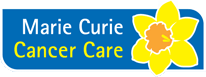 Audit yearTotal number of patients registeredNumber of patients with information available to OOH (%)Number with SN only (%)Number with ePCS only (%)Number with both SN and ePCS (%)2008377189 (49%)189 (49%)--2012346260 (75%)75 (22%)93 (27%)92 (26%)2013422300 (71%)71 (17%)99 (23%)130 (31%)